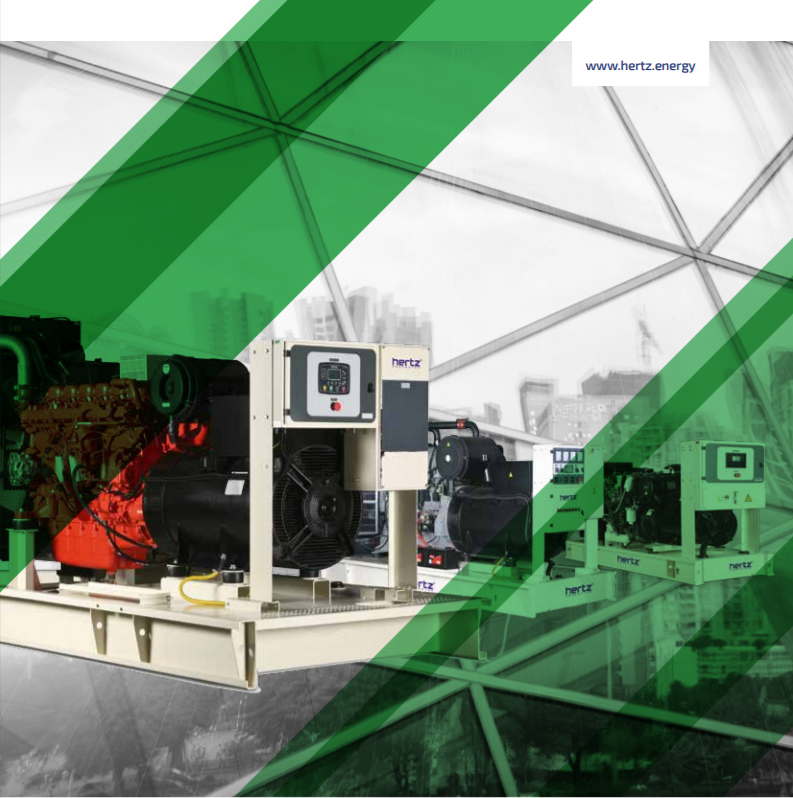 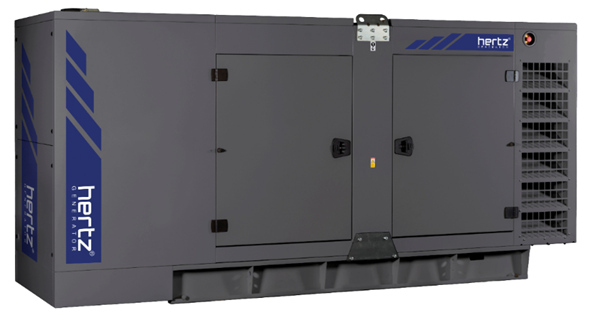 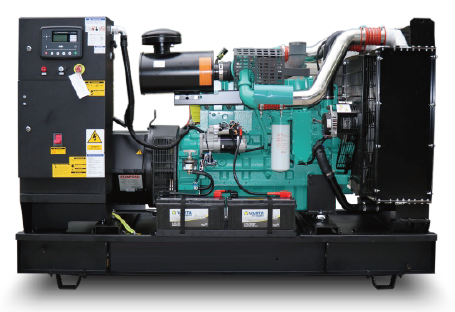 Технические характеристики дизельного электроагрегата№МодельМодельHG 200 CL1Марка двигателяМарка двигателяCummins2Марка альтернатораМарка альтернатораLeroy Somer3Максимальная мощность, кВАМаксимальная мощность, кВА2004Максимальная мощность, кВтМаксимальная мощность, кВт1805Номинальная мощность, кВАНоминальная мощность, кВА1606Номинальная мощность, кВтНоминальная мощность, кВт1447Модель двигателяМодель двигателя6CTA8.3G28Кол-во цилиндров / КонфигурацияКол-во цилиндров / Конфигурация6-INLINE9Объем двигателя, лОбъем двигателя, л8,310Диаметр цилиндра / Ход поршня, ммДиаметр цилиндра / Ход поршня, мм114 / 13511Степень сжатияСтепень сжатия17,3:112НаддувНаддувТурбокомпрессор13Регулятор частоты оборотов двигателяРегулятор частоты оборотов двигателяЭлектронный14Тип охлажденияТип охлажденияЖидкостное15Объем охлаждающей жидкости, лОбъем охлаждающей жидкости, л12,316Объем системы смазывания, лОбъем системы смазывания, л27,617Электрическая системаЭлектрическая система2418Скорость / ЧастотаСкорость / Частота1500 rpm / 50Hz19Максимальная мощность двигателя, kWmМаксимальная мощность двигателя, kWm17520Расход топлива, л/час110%4820Расход топлива, л/час100%4220Расход топлива, л/час75%3120Расход топлива, л/час50%2121Температура выхлопных газов, СТемпература выхлопных газов, С50022Поток выхлопных газов, м3/минПоток выхлопных газов, м3/мин29,523Поток воздуха для горения,  м3/минПоток воздуха для горения,  м3/мин11,1424Количество фазКоличество фаз325Коэффициент мощностиКоэффициент мощности0,826Количество опорКоличество опородна27Количество полюсовКоличество полюсов428Количество наконечниковКоличество наконечников1229Стабильность напряженияСтабильность напряжения± %130Класс изоляцииКласс изоляцииH31Степень защитыСтепень защитыIP 2332Система возбужденияСистема возбужденияАВР, бесщеточный33Тип соединенияТип соединениязвезда34Суммарные гармонические искаженияСуммарные гармонические искажения< %235Частота, HzЧастота, Hz5036Выходное напряжение, VACВыходное напряжение, VAC230 / 40037Заявленная мощность, кВАЗаявленная мощность, кВА5038Эффективность, %Эффективность, %92,439Габариты в открытом исполнении, ДхШхВ ммГабариты в открытом исполнении, ДхШхВ мм2345x 1045 x 159040Габариты в кожухе, ДхШхВ ммГабариты в кожухе, ДхШхВ мм3820 x 1140 x 206241Вес в открытом исполнении, кгВес в открытом исполнении, кг171342Вес в кожухе, кгВес в кожухе, кг249043Бак в открытом исполнении, лБак в открытом исполнении, л34044Бак в кожухе, лБак в кожухе, л280